Министерство науки и высшего образования РФУральский государственный экономический университетКафедра маркетинга и международного менеджментаРоссийский университет дружбы народовНижневартовский государственный университетСеверо-Кавказский федеральный университет Омский государственный университет им. Ф.М. Достоевского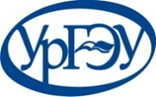 VI Всероссийская студенческая научно-практическая конференция «МЕНЕДЖМЕНТ И МАРКЕТИНГ– ВЫЗОВЫ ХХI ВЕКА» ПРОГРАММА 7-8 ноября 2018 г.Екатеринбург 07 ноября 2018 г.ПЛЕНАРНОЕ ЗАСЕДАНИЕ Ауд. 15007 ноября 2018 г.ПЛЕНАРНОЕ ЗАСЕДАНИЕ Ауд. 15007 ноября 2018 г.ПЛЕНАРНОЕ ЗАСЕДАНИЕ Ауд. 15007 ноября 2018 г.ПЛЕНАРНОЕ ЗАСЕДАНИЕ Ауд. 15010:00–11:4011.40-11.50Приветственное слово участникам конференцииДворядкина Елена Борисовна – проректор по научной работе Уральского государственного экономического университета, д.э.н., профессор Плахин Андрей Евгеньевич –  зам. директора Института менеджмента и информационных технологий УрГЭУ, к.э.н., доцентКапустина Лариса Михайловна - зав. кафедрой маркетинга и международного менеджмента, д.э.н., профессор Эксперты: Капустина Л.М., д.э.н., профессор, зав. кафедрой маркетинга и международного менеджментаМыслякова Ю.Г., к.э.н., доцент, старший научный сотрудник Института экономики УрО РАНПопова О.И., к.с.н., доцент, доцент кафедры маркетинга и международного менеджмента,Тимохина Г.С., к.э.н., доцент, доцент кафедры маркетинга и международного менеджмента,Усова Н.В., к.э.н., доцент Уральского института управления РАНХиГСИзакова Н.Б., старший преподаватель кафедры маркетинга и международного менеджмента Докладчики:1 Байдавлетова Ж.С., Шигапова А.Ф. Башкирский государственный университет (Уфа).  BigData: современная аналитическая платформа для бизнеса в условиях цифровизации2. Виноградов Н.В. Финансовый университет при Правительстве РФ (Москва).   Стратегический подход в управлении пенсионной системой России: предпосылки и целевые ориентиры3. Кудасов А.Е. УрГЭУ (Екатеринбург) Исследование динамики положения России в рейтинге BDO International Business Compass по уровню инвестиционной привлекательности в 2015-2017 гг.4. Насыров Р.Р. Тюменское высшее военно-инженерное командное училище имени маршала инженерных войск А. И. Прошлякова (Тюмень) Риски демонстративного потребления в условиях активизации маркетинговых технологий 5. Фахрутдинова А.Р.  Гуманитарный университет (Екатеринбург)  Предпосылки и практика успешного ко-брендинга.6. Мелешкина И.И. УрГЭУ (Екатеринбург). SMM как комплексная система управления деятельностью предприятия7. Гурова Е.А. УрГЭУ (Екатеринбург) Current state of the marketing audit8. Останина К.Э. УрГЭУ (Екатеринбург)   Experience of legal regulation of intellectual property objects and innovative activities in Germany. 9. Жукова А.А. УрГЭУ (Екатеринбург) Перспективы использования проектного управления в экономике региона10.  Барышникова И.А.  Digital Marketing как способ повышения конкурентоспособности компании11. Петраш А.А. Проблемы развития детских дошкольных учреждений. Стендовый доклад. 12.  Боголюбова В.Е.  Изучение имиджа города как средства повышения его конкурентоспособности (на примере г. Далматово). Стендовый доклад.13.  Вопилова О.А. Методика оценивания лояльности клиентов. Стендовый доклад.14.  Марченко Т.А.  Поведение потребителей на основе анализа соционических типов. Стендовый доклад.15. Чуйкова В.А., Быстрых Д.А. Поведение потребителей в условиях кризиса. Стендовый доклад.16. Биленец Л.Ю. Содержание маркетинговых исследований в современном бизнесе. Стендовый доклад.17. Басова А.В. Нестандартные подходы в развитии концепций маркетинга: латеральный маркетинг. Стендовый доклад.18. Акишева Т.О. Таргетинг как инструмент маркетинговых коммуникаций(на примере социальной сети ВКонтакте). Стендовый доклад. 19. Скворцова А.Н. Оценка эффективности рекламного воздействия с позиции нейромаркетинга. Стендовый доклад.Перерыв: кофе-брейк, ауд. 150Приветственное слово участникам конференцииДворядкина Елена Борисовна – проректор по научной работе Уральского государственного экономического университета, д.э.н., профессор Плахин Андрей Евгеньевич –  зам. директора Института менеджмента и информационных технологий УрГЭУ, к.э.н., доцентКапустина Лариса Михайловна - зав. кафедрой маркетинга и международного менеджмента, д.э.н., профессор Эксперты: Капустина Л.М., д.э.н., профессор, зав. кафедрой маркетинга и международного менеджментаМыслякова Ю.Г., к.э.н., доцент, старший научный сотрудник Института экономики УрО РАНПопова О.И., к.с.н., доцент, доцент кафедры маркетинга и международного менеджмента,Тимохина Г.С., к.э.н., доцент, доцент кафедры маркетинга и международного менеджмента,Усова Н.В., к.э.н., доцент Уральского института управления РАНХиГСИзакова Н.Б., старший преподаватель кафедры маркетинга и международного менеджмента Докладчики:1 Байдавлетова Ж.С., Шигапова А.Ф. Башкирский государственный университет (Уфа).  BigData: современная аналитическая платформа для бизнеса в условиях цифровизации2. Виноградов Н.В. Финансовый университет при Правительстве РФ (Москва).   Стратегический подход в управлении пенсионной системой России: предпосылки и целевые ориентиры3. Кудасов А.Е. УрГЭУ (Екатеринбург) Исследование динамики положения России в рейтинге BDO International Business Compass по уровню инвестиционной привлекательности в 2015-2017 гг.4. Насыров Р.Р. Тюменское высшее военно-инженерное командное училище имени маршала инженерных войск А. И. Прошлякова (Тюмень) Риски демонстративного потребления в условиях активизации маркетинговых технологий 5. Фахрутдинова А.Р.  Гуманитарный университет (Екатеринбург)  Предпосылки и практика успешного ко-брендинга.6. Мелешкина И.И. УрГЭУ (Екатеринбург). SMM как комплексная система управления деятельностью предприятия7. Гурова Е.А. УрГЭУ (Екатеринбург) Current state of the marketing audit8. Останина К.Э. УрГЭУ (Екатеринбург)   Experience of legal regulation of intellectual property objects and innovative activities in Germany. 9. Жукова А.А. УрГЭУ (Екатеринбург) Перспективы использования проектного управления в экономике региона10.  Барышникова И.А.  Digital Marketing как способ повышения конкурентоспособности компании11. Петраш А.А. Проблемы развития детских дошкольных учреждений. Стендовый доклад. 12.  Боголюбова В.Е.  Изучение имиджа города как средства повышения его конкурентоспособности (на примере г. Далматово). Стендовый доклад.13.  Вопилова О.А. Методика оценивания лояльности клиентов. Стендовый доклад.14.  Марченко Т.А.  Поведение потребителей на основе анализа соционических типов. Стендовый доклад.15. Чуйкова В.А., Быстрых Д.А. Поведение потребителей в условиях кризиса. Стендовый доклад.16. Биленец Л.Ю. Содержание маркетинговых исследований в современном бизнесе. Стендовый доклад.17. Басова А.В. Нестандартные подходы в развитии концепций маркетинга: латеральный маркетинг. Стендовый доклад.18. Акишева Т.О. Таргетинг как инструмент маркетинговых коммуникаций(на примере социальной сети ВКонтакте). Стендовый доклад. 19. Скворцова А.Н. Оценка эффективности рекламного воздействия с позиции нейромаркетинга. Стендовый доклад.Перерыв: кофе-брейк, ауд. 150Приветственное слово участникам конференцииДворядкина Елена Борисовна – проректор по научной работе Уральского государственного экономического университета, д.э.н., профессор Плахин Андрей Евгеньевич –  зам. директора Института менеджмента и информационных технологий УрГЭУ, к.э.н., доцентКапустина Лариса Михайловна - зав. кафедрой маркетинга и международного менеджмента, д.э.н., профессор Эксперты: Капустина Л.М., д.э.н., профессор, зав. кафедрой маркетинга и международного менеджментаМыслякова Ю.Г., к.э.н., доцент, старший научный сотрудник Института экономики УрО РАНПопова О.И., к.с.н., доцент, доцент кафедры маркетинга и международного менеджмента,Тимохина Г.С., к.э.н., доцент, доцент кафедры маркетинга и международного менеджмента,Усова Н.В., к.э.н., доцент Уральского института управления РАНХиГСИзакова Н.Б., старший преподаватель кафедры маркетинга и международного менеджмента Докладчики:1 Байдавлетова Ж.С., Шигапова А.Ф. Башкирский государственный университет (Уфа).  BigData: современная аналитическая платформа для бизнеса в условиях цифровизации2. Виноградов Н.В. Финансовый университет при Правительстве РФ (Москва).   Стратегический подход в управлении пенсионной системой России: предпосылки и целевые ориентиры3. Кудасов А.Е. УрГЭУ (Екатеринбург) Исследование динамики положения России в рейтинге BDO International Business Compass по уровню инвестиционной привлекательности в 2015-2017 гг.4. Насыров Р.Р. Тюменское высшее военно-инженерное командное училище имени маршала инженерных войск А. И. Прошлякова (Тюмень) Риски демонстративного потребления в условиях активизации маркетинговых технологий 5. Фахрутдинова А.Р.  Гуманитарный университет (Екатеринбург)  Предпосылки и практика успешного ко-брендинга.6. Мелешкина И.И. УрГЭУ (Екатеринбург). SMM как комплексная система управления деятельностью предприятия7. Гурова Е.А. УрГЭУ (Екатеринбург) Current state of the marketing audit8. Останина К.Э. УрГЭУ (Екатеринбург)   Experience of legal regulation of intellectual property objects and innovative activities in Germany. 9. Жукова А.А. УрГЭУ (Екатеринбург) Перспективы использования проектного управления в экономике региона10.  Барышникова И.А.  Digital Marketing как способ повышения конкурентоспособности компании11. Петраш А.А. Проблемы развития детских дошкольных учреждений. Стендовый доклад. 12.  Боголюбова В.Е.  Изучение имиджа города как средства повышения его конкурентоспособности (на примере г. Далматово). Стендовый доклад.13.  Вопилова О.А. Методика оценивания лояльности клиентов. Стендовый доклад.14.  Марченко Т.А.  Поведение потребителей на основе анализа соционических типов. Стендовый доклад.15. Чуйкова В.А., Быстрых Д.А. Поведение потребителей в условиях кризиса. Стендовый доклад.16. Биленец Л.Ю. Содержание маркетинговых исследований в современном бизнесе. Стендовый доклад.17. Басова А.В. Нестандартные подходы в развитии концепций маркетинга: латеральный маркетинг. Стендовый доклад.18. Акишева Т.О. Таргетинг как инструмент маркетинговых коммуникаций(на примере социальной сети ВКонтакте). Стендовый доклад. 19. Скворцова А.Н. Оценка эффективности рекламного воздействия с позиции нейромаркетинга. Стендовый доклад.Перерыв: кофе-брейк, ауд. 150Секция 1: Менеджмент в парадигме изменения доминант поведения социально-экономических субъектов потребительских и институциональных рынков Ауд. 150Секция 1: Менеджмент в парадигме изменения доминант поведения социально-экономических субъектов потребительских и институциональных рынков Ауд. 150Секция 1: Менеджмент в парадигме изменения доминант поведения социально-экономических субъектов потребительских и институциональных рынков Ауд. 150Секция 1: Менеджмент в парадигме изменения доминант поведения социально-экономических субъектов потребительских и институциональных рынков Ауд. 15011.55– 13.201. Никулин А.Р.  Финансовый университет при Правительстве РФ (Москва).   Оценка официальных сайтов страховых компаний в странах ЕАЭС2.Сидельникова П.А. УРГЭУ (Екатеринбург) Управление развитием: стратегический подход в компании Марс3. Хадеева Е.Д. Уральский государственный университет путей сообщения (Екатеринбург) Тестемониум в современной телевизионной рекламе 4.Леонтьев Д.Ю. Тюменское высшее военно-инженерное командное училище имени маршала инженерных войск А. И. Прошлякова (Тюмень) Военное и коммерческое управление: компаративный анализ 5.Лохмачева Ю.П., Лапина П.П. УрГЭУ (Екатеринбург). Корпоративный брендинг: зарубежный и отечественный опыт.6.Холодилов А.А. УрГЭУ (Екатеринбург). Функции и эволюция рекламного слогана7.Садыкова Д.Р. Нижневартовский государственный университет (Нижневартовск)  Методические подходы в исследовании покупателей на основе концепции поведенческой экономики   8.Витнова Л.Е. УрГЭУ (Екатеринбург). Анализ и разработка проекта по интернационализации деятельности ивент-компании на основе стратегической матрицы Ансоффа9. Аблаева Т.Д. ПОНЯТИЕ КРОСС-КУЛЬТУРНОГО МЕНЕДЖМЕНТА. Стендовый доклад.10. Бривкина А.С.   УрГЭУ (Екатеринбург). Принципы и элементы эффективной системы управления персоналом.  Стендовый доклад.11. Далёкин П.И.  Оценка и учет расходов на проекты НИОКР в Российской Федерации.  Стендовый доклад.12. Жaкупбеков Р.С. Брендинг и бренд-менеджмент. Стендовый доклад.13.  Кравцова Т.В. Специфика реинжиниринга бизнес-процессов на энергетических предприятиях.  Стендовый доклад.14.  Кудеева А.Р. Аутсорсинг в управлении проектами.  Стендовый доклад.15.  Орешкина Е.А.  Управление проектами в области информационных технологий: проблемы и пути решения.  Стендовый доклад.16.  Осипова Д.С.  Влияние вступления России в ВТО на развитие инновационных процессов. Стендовый доклад.1. Никулин А.Р.  Финансовый университет при Правительстве РФ (Москва).   Оценка официальных сайтов страховых компаний в странах ЕАЭС2.Сидельникова П.А. УРГЭУ (Екатеринбург) Управление развитием: стратегический подход в компании Марс3. Хадеева Е.Д. Уральский государственный университет путей сообщения (Екатеринбург) Тестемониум в современной телевизионной рекламе 4.Леонтьев Д.Ю. Тюменское высшее военно-инженерное командное училище имени маршала инженерных войск А. И. Прошлякова (Тюмень) Военное и коммерческое управление: компаративный анализ 5.Лохмачева Ю.П., Лапина П.П. УрГЭУ (Екатеринбург). Корпоративный брендинг: зарубежный и отечественный опыт.6.Холодилов А.А. УрГЭУ (Екатеринбург). Функции и эволюция рекламного слогана7.Садыкова Д.Р. Нижневартовский государственный университет (Нижневартовск)  Методические подходы в исследовании покупателей на основе концепции поведенческой экономики   8.Витнова Л.Е. УрГЭУ (Екатеринбург). Анализ и разработка проекта по интернационализации деятельности ивент-компании на основе стратегической матрицы Ансоффа9. Аблаева Т.Д. ПОНЯТИЕ КРОСС-КУЛЬТУРНОГО МЕНЕДЖМЕНТА. Стендовый доклад.10. Бривкина А.С.   УрГЭУ (Екатеринбург). Принципы и элементы эффективной системы управления персоналом.  Стендовый доклад.11. Далёкин П.И.  Оценка и учет расходов на проекты НИОКР в Российской Федерации.  Стендовый доклад.12. Жaкупбеков Р.С. Брендинг и бренд-менеджмент. Стендовый доклад.13.  Кравцова Т.В. Специфика реинжиниринга бизнес-процессов на энергетических предприятиях.  Стендовый доклад.14.  Кудеева А.Р. Аутсорсинг в управлении проектами.  Стендовый доклад.15.  Орешкина Е.А.  Управление проектами в области информационных технологий: проблемы и пути решения.  Стендовый доклад.16.  Осипова Д.С.  Влияние вступления России в ВТО на развитие инновационных процессов. Стендовый доклад.1. Никулин А.Р.  Финансовый университет при Правительстве РФ (Москва).   Оценка официальных сайтов страховых компаний в странах ЕАЭС2.Сидельникова П.А. УРГЭУ (Екатеринбург) Управление развитием: стратегический подход в компании Марс3. Хадеева Е.Д. Уральский государственный университет путей сообщения (Екатеринбург) Тестемониум в современной телевизионной рекламе 4.Леонтьев Д.Ю. Тюменское высшее военно-инженерное командное училище имени маршала инженерных войск А. И. Прошлякова (Тюмень) Военное и коммерческое управление: компаративный анализ 5.Лохмачева Ю.П., Лапина П.П. УрГЭУ (Екатеринбург). Корпоративный брендинг: зарубежный и отечественный опыт.6.Холодилов А.А. УрГЭУ (Екатеринбург). Функции и эволюция рекламного слогана7.Садыкова Д.Р. Нижневартовский государственный университет (Нижневартовск)  Методические подходы в исследовании покупателей на основе концепции поведенческой экономики   8.Витнова Л.Е. УрГЭУ (Екатеринбург). Анализ и разработка проекта по интернационализации деятельности ивент-компании на основе стратегической матрицы Ансоффа9. Аблаева Т.Д. ПОНЯТИЕ КРОСС-КУЛЬТУРНОГО МЕНЕДЖМЕНТА. Стендовый доклад.10. Бривкина А.С.   УрГЭУ (Екатеринбург). Принципы и элементы эффективной системы управления персоналом.  Стендовый доклад.11. Далёкин П.И.  Оценка и учет расходов на проекты НИОКР в Российской Федерации.  Стендовый доклад.12. Жaкупбеков Р.С. Брендинг и бренд-менеджмент. Стендовый доклад.13.  Кравцова Т.В. Специфика реинжиниринга бизнес-процессов на энергетических предприятиях.  Стендовый доклад.14.  Кудеева А.Р. Аутсорсинг в управлении проектами.  Стендовый доклад.15.  Орешкина Е.А.  Управление проектами в области информационных технологий: проблемы и пути решения.  Стендовый доклад.16.  Осипова Д.С.  Влияние вступления России в ВТО на развитие инновационных процессов. Стендовый доклад.8 ноября 2018 г.Секция 2: Управление конкурентоспособностью в парадигме изменения доминант поведения конечных и институциональных потребителей   Ауд. 6538 ноября 2018 г.Секция 2: Управление конкурентоспособностью в парадигме изменения доминант поведения конечных и институциональных потребителей   Ауд. 6538 ноября 2018 г.Секция 2: Управление конкурентоспособностью в парадигме изменения доминант поведения конечных и институциональных потребителей   Ауд. 6538 ноября 2018 г.Секция 2: Управление конкурентоспособностью в парадигме изменения доминант поведения конечных и институциональных потребителей   Ауд. 65310:00–11:40Эксперты: Капустина Л.М., д.э.н., проф., зав. кафедрой маркетинга и международного менеджментаХмелькова Н.В., д.э.н., зав. кафедрой экономики и информатизации Гуманитарного университетаВозмилов И.Д., к.э.н., доцент кафедры маркетинга и международного менеджментаМинина Т.Б., к.э.н., доцент, доцент кафедры маркетинга и международного менеджментаИзакова Н.Б., старший преподаватель кафедры маркетинга и международного менеджмента Докладчики:1.Иргибаев А.О., Накаряков А.С. УрГЭУ (Екатеринбург) Франчайзинг как стратегия выхода на международный рынок в сфере общественного питания2. Шаравьёва М.С. УрГЭУ (Екатеринбург) Управление конкурентоспособностью организации ЗАО «УТФИ»3. Лагун А.Е. УРГЭУ (Екатеринбург) Позиционирование брендов современных российских музыкантов4. Юровский И.А.  Тюменское высшее военно-инженерное командное училище имени маршала инженерных войск А. И. Прошлякова (Тюмень) Научный руководитель: Влияние международного бизнеса на культуру населения 5. Кириллова Е.С. УрГЭУ (Екатеринбург) Цифровые близнецы и их роль в управлении современными компаниями6. Ян Цзичжун УрГЭУ (КНР) Направления экономического сотрудничества России и Китая 7.  Беляева А.С.  Управление конкурентоспособностью организации. Стендовый доклад.8.  Блинова И.А.  Тенденции управления развитием российского сегмента интернет как элемента конкурентоспособности государства. Стендовый доклад.9.  Бондаренко А.В.  Управление качеством продукции как условие конкурентоспособности промышленного предприятия. Стендовый доклад.10. Емельянова О.В., Спиридонова П.В. Управление конкурентоспособностью строительной организации.  Стендовый доклад.11.  Захаров Г.К.  Роль конкуренции в рыночной экономике.  Стендовый доклад.12.  Орлова М.Ю.  К вопросу о конкурентоспособности вуза. Стендовый доклад.13.  Руденайте Т.А.  Оценка качества услуг в рамках инновационного развития.  Стендовый доклад.14. Рушищкий И.Е.  К вопросу о повышения эффективности и конкурентоспособности сельхозпредприятий Свердловской области.  Стендовый доклад.15.  Фотеева Н.А.  Развитие педагогического персонала как фактор повышения конкурентоспособности дошкольного образовательного учреждения в Российской Федерации.  Стендовый доклад.16.  Хозацкая А.В.  Конкуренция в сфере продаж строительных материалов между сетевыми гипермаркетами и интернет-магазинами.  Стендовый доклад.Эксперты: Капустина Л.М., д.э.н., проф., зав. кафедрой маркетинга и международного менеджментаХмелькова Н.В., д.э.н., зав. кафедрой экономики и информатизации Гуманитарного университетаВозмилов И.Д., к.э.н., доцент кафедры маркетинга и международного менеджментаМинина Т.Б., к.э.н., доцент, доцент кафедры маркетинга и международного менеджментаИзакова Н.Б., старший преподаватель кафедры маркетинга и международного менеджмента Докладчики:1.Иргибаев А.О., Накаряков А.С. УрГЭУ (Екатеринбург) Франчайзинг как стратегия выхода на международный рынок в сфере общественного питания2. Шаравьёва М.С. УрГЭУ (Екатеринбург) Управление конкурентоспособностью организации ЗАО «УТФИ»3. Лагун А.Е. УРГЭУ (Екатеринбург) Позиционирование брендов современных российских музыкантов4. Юровский И.А.  Тюменское высшее военно-инженерное командное училище имени маршала инженерных войск А. И. Прошлякова (Тюмень) Научный руководитель: Влияние международного бизнеса на культуру населения 5. Кириллова Е.С. УрГЭУ (Екатеринбург) Цифровые близнецы и их роль в управлении современными компаниями6. Ян Цзичжун УрГЭУ (КНР) Направления экономического сотрудничества России и Китая 7.  Беляева А.С.  Управление конкурентоспособностью организации. Стендовый доклад.8.  Блинова И.А.  Тенденции управления развитием российского сегмента интернет как элемента конкурентоспособности государства. Стендовый доклад.9.  Бондаренко А.В.  Управление качеством продукции как условие конкурентоспособности промышленного предприятия. Стендовый доклад.10. Емельянова О.В., Спиридонова П.В. Управление конкурентоспособностью строительной организации.  Стендовый доклад.11.  Захаров Г.К.  Роль конкуренции в рыночной экономике.  Стендовый доклад.12.  Орлова М.Ю.  К вопросу о конкурентоспособности вуза. Стендовый доклад.13.  Руденайте Т.А.  Оценка качества услуг в рамках инновационного развития.  Стендовый доклад.14. Рушищкий И.Е.  К вопросу о повышения эффективности и конкурентоспособности сельхозпредприятий Свердловской области.  Стендовый доклад.15.  Фотеева Н.А.  Развитие педагогического персонала как фактор повышения конкурентоспособности дошкольного образовательного учреждения в Российской Федерации.  Стендовый доклад.16.  Хозацкая А.В.  Конкуренция в сфере продаж строительных материалов между сетевыми гипермаркетами и интернет-магазинами.  Стендовый доклад.Секция 3: Изменение доминант поведения социально-экономических субъектов потребительских и институциональных рынков  Ауд. 653Секция 3: Изменение доминант поведения социально-экономических субъектов потребительских и институциональных рынков  Ауд. 653Секция 3: Изменение доминант поведения социально-экономических субъектов потребительских и институциональных рынков  Ауд. 653Секция 3: Изменение доминант поведения социально-экономических субъектов потребительских и институциональных рынков  Ауд. 65310.00–11:4010.00–11:401. Марусич В.Ю., Северо-Кавказский федеральный университет (Ставрополь).  Значение кросс-культурной компетенции в работе с персоналом организации  2. Мандровицкая М.Е. Уральский институт управления РАНХиГС (Екатеринбург)   BIG DATA в управлении человеческими ресурсами3. Байчура А.Е. Нижневартовский государственный университет (Нижневартовск). Использование человеческих ресурсов для обеспечения экономической безопасности в условиях цифровой экономики 4. Моисеев И.А. УрГЭУ (Екатеринбург) The impact of Social Media Marketing and Mass Media on people's health5. Храмцова Д.А., Плотникова А.В. Уральский институт управления РАНХиГС (Екатеринбург) Демотивация рабочего поведения персонала   6. Возмилова А.О. УрГЭУ (Екатеринбург) Определение целесообразности выхода ООО «Центр бизнес-образования» на рынок Казахстана 7. Синицкая М.А.  УрГЭУ (Екатеринбург) Влияние уровня вовлеченности персонала на успешность организации.8.  Гасанов Саиб Акиф-Оглы.  Потребительское восприятие собственных торговых марок розничных сетей. 9.  Гермель С.К.  Инструменты манипулирования сознанием потребителей. 10.  Евмешкина Т.В.  Выявление вкусовых предпочтений желированных изделий у потребителей. 11.  Кронидова Л.П.  Управление лояльностью потребителей к бренду на рынке натуральной косметики: российский и зарубежный опыт.12.  Николаева Л.А.  Особенности потребительского поведения россиян.13.  Перевозчиков К.И.  О развитии подхода к сегментированию «зеленых» потребителей. 14.  Пестрикова Е.П.  Поведение потребителей: теоретические и практические аспекты. 1. Марусич В.Ю., Северо-Кавказский федеральный университет (Ставрополь).  Значение кросс-культурной компетенции в работе с персоналом организации  2. Мандровицкая М.Е. Уральский институт управления РАНХиГС (Екатеринбург)   BIG DATA в управлении человеческими ресурсами3. Байчура А.Е. Нижневартовский государственный университет (Нижневартовск). Использование человеческих ресурсов для обеспечения экономической безопасности в условиях цифровой экономики 4. Моисеев И.А. УрГЭУ (Екатеринбург) The impact of Social Media Marketing and Mass Media on people's health5. Храмцова Д.А., Плотникова А.В. Уральский институт управления РАНХиГС (Екатеринбург) Демотивация рабочего поведения персонала   6. Возмилова А.О. УрГЭУ (Екатеринбург) Определение целесообразности выхода ООО «Центр бизнес-образования» на рынок Казахстана 7. Синицкая М.А.  УрГЭУ (Екатеринбург) Влияние уровня вовлеченности персонала на успешность организации.8.  Гасанов Саиб Акиф-Оглы.  Потребительское восприятие собственных торговых марок розничных сетей. 9.  Гермель С.К.  Инструменты манипулирования сознанием потребителей. 10.  Евмешкина Т.В.  Выявление вкусовых предпочтений желированных изделий у потребителей. 11.  Кронидова Л.П.  Управление лояльностью потребителей к бренду на рынке натуральной косметики: российский и зарубежный опыт.12.  Николаева Л.А.  Особенности потребительского поведения россиян.13.  Перевозчиков К.И.  О развитии подхода к сегментированию «зеленых» потребителей. 14.  Пестрикова Е.П.  Поведение потребителей: теоретические и практические аспекты. 8 ноября 2018 г Секция 4: Технологии маркетинга в парадигме изменения доминант поведения конечных и институциональных потребителей    Ауд. 7618 ноября 2018 г Секция 4: Технологии маркетинга в парадигме изменения доминант поведения конечных и институциональных потребителей    Ауд. 7618 ноября 2018 г Секция 4: Технологии маркетинга в парадигме изменения доминант поведения конечных и институциональных потребителей    Ауд. 7618 ноября 2018 г Секция 4: Технологии маркетинга в парадигме изменения доминант поведения конечных и институциональных потребителей    Ауд. 76111.50-13.2011.50-13.201. Назаров А.Д. УрГЭУ (Екатеринбург) Эволюция Search Engine Marketing на примере поисковой системы Яндекс2. Кергенцев Д.В. Нижневартовский государственный университет (Нижневартовск).  Didgital инструменты в продвижении продукции и услуг: возможности для малого бизнеса. 3.Ручкин А.В. УрГЭУ (Екатеринбург) Маркетинговое исследование проблем трудовой занятости студентов: совмещение работы и учебы4. Баранова А.А. УрГЭУ (Екатеринбург) Голосовые запросы – новое веяние в деятельности компании5. Казимова Э.Ф.  УрГЭУ (Екатеринбург). Национальная специфика рекламы и особенности ее адаптации в разных странах6.Клипперт С.В., Берсенёва П.О.  УрГЭУ (Екатеринбург). Маркетинговое исследование проблем выпускника высшего учебного заведения на рынке труда.7.  Батыршина  Ю.Г.  Сетевой маркетинг как современная форма ведения бизнеса.8.  Белькова М.А.  Подсознательный маркетинг: практика манипуляции известных брендов потребителями.9.  Вахрушева О.В.  Особенности маркетинговой деятельности в муниципалитете10.  Захарова Э.Э.  Позиционирование продукции компании «Аква VS» на региональном уровне11.  Иванова О.А.  Формирование маркетинговой стратегии12.  Каштанова А.Ю.  Теоретические аспекты и перспективы использования вирусного маркетинга.13.  Мальцева А.В.  Маркетинговые стратегии выхода на внешние рынки.14.  Мызникова Н.И.  Международный маркетинг в условиях глобализации.15.  Полтавский С.А.  Проблемы деятельности ресторана быстрого питания и пути их решения.1. Назаров А.Д. УрГЭУ (Екатеринбург) Эволюция Search Engine Marketing на примере поисковой системы Яндекс2. Кергенцев Д.В. Нижневартовский государственный университет (Нижневартовск).  Didgital инструменты в продвижении продукции и услуг: возможности для малого бизнеса. 3.Ручкин А.В. УрГЭУ (Екатеринбург) Маркетинговое исследование проблем трудовой занятости студентов: совмещение работы и учебы4. Баранова А.А. УрГЭУ (Екатеринбург) Голосовые запросы – новое веяние в деятельности компании5. Казимова Э.Ф.  УрГЭУ (Екатеринбург). Национальная специфика рекламы и особенности ее адаптации в разных странах6.Клипперт С.В., Берсенёва П.О.  УрГЭУ (Екатеринбург). Маркетинговое исследование проблем выпускника высшего учебного заведения на рынке труда.7.  Батыршина  Ю.Г.  Сетевой маркетинг как современная форма ведения бизнеса.8.  Белькова М.А.  Подсознательный маркетинг: практика манипуляции известных брендов потребителями.9.  Вахрушева О.В.  Особенности маркетинговой деятельности в муниципалитете10.  Захарова Э.Э.  Позиционирование продукции компании «Аква VS» на региональном уровне11.  Иванова О.А.  Формирование маркетинговой стратегии12.  Каштанова А.Ю.  Теоретические аспекты и перспективы использования вирусного маркетинга.13.  Мальцева А.В.  Маркетинговые стратегии выхода на внешние рынки.14.  Мызникова Н.И.  Международный маркетинг в условиях глобализации.15.  Полтавский С.А.  Проблемы деятельности ресторана быстрого питания и пути их решения.Секция 5: Маркетинговые коммуникации в парадигме изменения доминант поведения конечных и институциональных потребителей  Ауд. 761Секция 5: Маркетинговые коммуникации в парадигме изменения доминант поведения конечных и институциональных потребителей  Ауд. 761Секция 5: Маркетинговые коммуникации в парадигме изменения доминант поведения конечных и институциональных потребителей  Ауд. 761Секция 5: Маркетинговые коммуникации в парадигме изменения доминант поведения конечных и институциональных потребителей  Ауд. 76111.50-13.2011.50-13.201. Ангелуца В.Ф.  Нижневартовский государственный университет (Нижневартовск).  Оценка возможностей организации продаж товара в социальных сетях2. Кузнецова Т.Ю. УрГЭУ (Екатеринбург) BTL – технологии, как современный способ стимулирования продаж3. Шмыгова А.А.; Лысенко А.А. Уральский институт управления РАНХиГС (Екатеринбург) Роль BTL-коммуникаций в банковской сфере4. Задорожная К.В. Уральский государственный университет путей сообщения (Екатеринбург) Использование PR- и рекламных инструментов в освещении крупного спортивного мероприятия на телевидении 5. Кораблев Д.А. УрГЭУ (Екатеринбург) Эмоциональные и рациональные мотивы в рекламе6. Ничкова Н.В. УрГЭУ (Екатеринбург) Особенности интернет-рекламы 7. Карпова Ю.Р. УрГЭУ (Екатеринбург) The use of innovative technologies in the event-marketing8. Миндиярова А.Т.  УрГЭУ (Екатеринбург) Основные инструменты Digital – маркетинга9.  Андриенко Д.В., Дубина А.Ф.  Использование ТРИЗ в качестве инструмента продвижения на рынок инновационного продукта. 10.  Бороздина Н.А.  Особенности передачи информационных и рекламных сообщений абонентам операторов сотовой связи посредством CRM-кампаний.11.  Будзан А.Д.  Методы продвижения бизнес-аккаунта в Instagram. 12.  Владимирова В.В.  PR как инструмент коммуникативной деятельности. 13. Голубцова О.В.   Политическая символика как средство коммуникации.14.  Григорьев А.Ю.  Реклама в современных социальных сетях.15.  Медведева А.С.  Социальные сети как инструмент современного маркетинга16.  Медведева М.Е.  Креативные коммуникации: роскошь или необходимость будущего?17.  Полянинова Е.В.  Программы разработки продвижения страховых продуктов.18.  Смирнова А.С. «Dark marketing» в современных коммуникациях.19.  Фахрутдинова А.Р.  Нативная реклама как инструмент digital-маркетинга.1. Ангелуца В.Ф.  Нижневартовский государственный университет (Нижневартовск).  Оценка возможностей организации продаж товара в социальных сетях2. Кузнецова Т.Ю. УрГЭУ (Екатеринбург) BTL – технологии, как современный способ стимулирования продаж3. Шмыгова А.А.; Лысенко А.А. Уральский институт управления РАНХиГС (Екатеринбург) Роль BTL-коммуникаций в банковской сфере4. Задорожная К.В. Уральский государственный университет путей сообщения (Екатеринбург) Использование PR- и рекламных инструментов в освещении крупного спортивного мероприятия на телевидении 5. Кораблев Д.А. УрГЭУ (Екатеринбург) Эмоциональные и рациональные мотивы в рекламе6. Ничкова Н.В. УрГЭУ (Екатеринбург) Особенности интернет-рекламы 7. Карпова Ю.Р. УрГЭУ (Екатеринбург) The use of innovative technologies in the event-marketing8. Миндиярова А.Т.  УрГЭУ (Екатеринбург) Основные инструменты Digital – маркетинга9.  Андриенко Д.В., Дубина А.Ф.  Использование ТРИЗ в качестве инструмента продвижения на рынок инновационного продукта. 10.  Бороздина Н.А.  Особенности передачи информационных и рекламных сообщений абонентам операторов сотовой связи посредством CRM-кампаний.11.  Будзан А.Д.  Методы продвижения бизнес-аккаунта в Instagram. 12.  Владимирова В.В.  PR как инструмент коммуникативной деятельности. 13. Голубцова О.В.   Политическая символика как средство коммуникации.14.  Григорьев А.Ю.  Реклама в современных социальных сетях.15.  Медведева А.С.  Социальные сети как инструмент современного маркетинга16.  Медведева М.Е.  Креативные коммуникации: роскошь или необходимость будущего?17.  Полянинова Е.В.  Программы разработки продвижения страховых продуктов.18.  Смирнова А.С. «Dark marketing» в современных коммуникациях.19.  Фахрутдинова А.Р.  Нативная реклама как инструмент digital-маркетинга.8 ноября 2018 гПодведение итогов14.00 – 14.40 Ауд. 7618 ноября 2018 гПодведение итогов14.00 – 14.40 Ауд. 7618 ноября 2018 гПодведение итогов14.00 – 14.40 Ауд. 7618 ноября 2018 гПодведение итогов14.00 – 14.40 Ауд. 761